BHARATHIAR UNIVERSITY : COIMBATORE – 641046.SCHOOL OF DISTANCE EDUCATION – OCTOBER 2023PRACTICAL AND VIVA VOCE EXAMINATION SCHEDULEVenue: MDT Hindu College Hr. Sec. School, Madurai Road, Tirunelveli – 627001.(The students who wrote the examinations for the courses noted against in Tirunelveli, Madurai can do the Practical in MDT Hindu College Hr. Sec. School, Tirunelveli)COURSE: B.SC COMPUTER SCIENCECOURSE: B.C.ACOURSE:B.COM COMPUTER APPLICATIONCOURSE: B.SC PHYSICS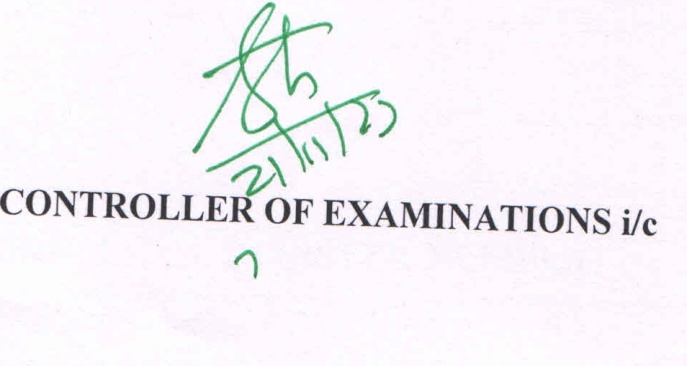 Date of PracticalYear / SemesterYear/PAPER CODERegistration No.25.11.2023Forenoon(09.30 AM to1.00 PM)II23P- C++ and Java21BCS110821BCS122725.11.2023(Afternoon)(02.30 PM to5.00 PM)III33P- VB and Oracle15BCS2733Date of practicalYear / SemesterYear/PAPER CODERegistration No25.11.2023Forenoon(09.30 AM to1.00 PM)II23P- PROGRAMMING LAB C & C++19BCA300321BCA132525.11.2023(Afternoon)(02.30 PM to5.00 PM)III33P-PROGRAMMING LAB VB & JAVA20BCA110720BCA114520BCA114620BCA2039Date of practicalYear / SemesterYear/PAPER CODERegistration No25.11.2023Forenoon(09.30 AM to1.00 PM)I13-P  Computer Application21BCC126225.11.2023(Afternoon)(02.30 PM to5.00 PM)II23P-Computer Application21BCC126226.11.2023Forenoon(09.30 AM to1.00 PM)III33P-Computer Application19BCC1028Date of practicalYear / SemesterYear/PAPER CODERegistration No25.11.2023Forenoon(09.30 AM to1.00 PMIII33-P-Core Practical-III20BPH100320BPH105725.11.2023(Afternoon)(02.30 PM to5.00 PM)III33-Q -Core Practical-IV20BPH100320BPH1057